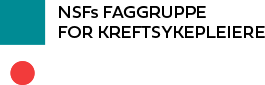 Stipendsøknad til NSFs FKSBeløp inntil kroner 7500.-Søknadsfrist den 01..12 hvert årSøknad sendes: merete.klovning@alesund.kommune.no
Kurs/konferanse:
Stipend søkes til følgende: 


Sted:     						Dato:
Underskrift:Navn:Adresse:
Mailadresse:
Arbeids sted:Stilling:Telefon privat / arbeid:
Medlemsnummer i NSF: FKS medlem siden: Tidligere søkt stipend: Tidligere mottatt stipend, evt når: